Hier sind eine Reihe von Verständnisfragen zum Film ...                                       Name:_________________________Name in Formel umwandeln und umgekehrt – FormelFix -  AK #Kappenberg Chemie -  1:54 minWie stellt man den Namen eine chemischen Substanz auf den Doppelrollen ein?Die App ist bewusst einfach gehalten! Welche Arten von Namen kann man nicht einstellen?AKKappenbergFilm zur App:
 FormelFix X054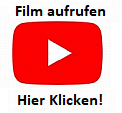 